Wellington City Newsletter  August 2018Residents, Just a quick word about the community's water situation, as you may have heard, the county has declared a "drought disaster" because of the extreme drought conditions we are experiencing. ANYBODY and EVERYBODY can understand that, right? With that said, we are asking the residents in Wellington City to conserve even more by watering once a week, just enough to keep things alive. This is only a voluntary measure, and is not yet mandatory. If we "slow the flow" we can have water for later use. Pick one of the days on your watering schedule, and use that day for your day to water. Thank you again for being understanding on this matter. Wellington city also wants to say THANK YOU to all of the persons who helped with the 24th of July Celebration. This was the best one yet! Several people stepped up and went to work, making the event a HUG SUCCESS a TON OF FUN. Also, please make sure to drive down to the City Park and check out the cover over the stage. Kory Moosman, Ed Ericson, and Jonathan Bergthold worked hard to make our dream of a covered stage become a reality! Finally, Wellington City had great success with it Pee Wee Baseball Program this year! Thank you to Allison Mark for all her hard work to make this season possible!Enjoy the remaining part of your summer!-Mayor Joan Powell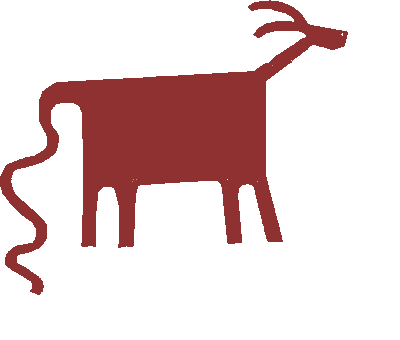 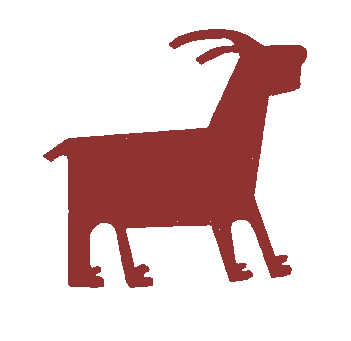 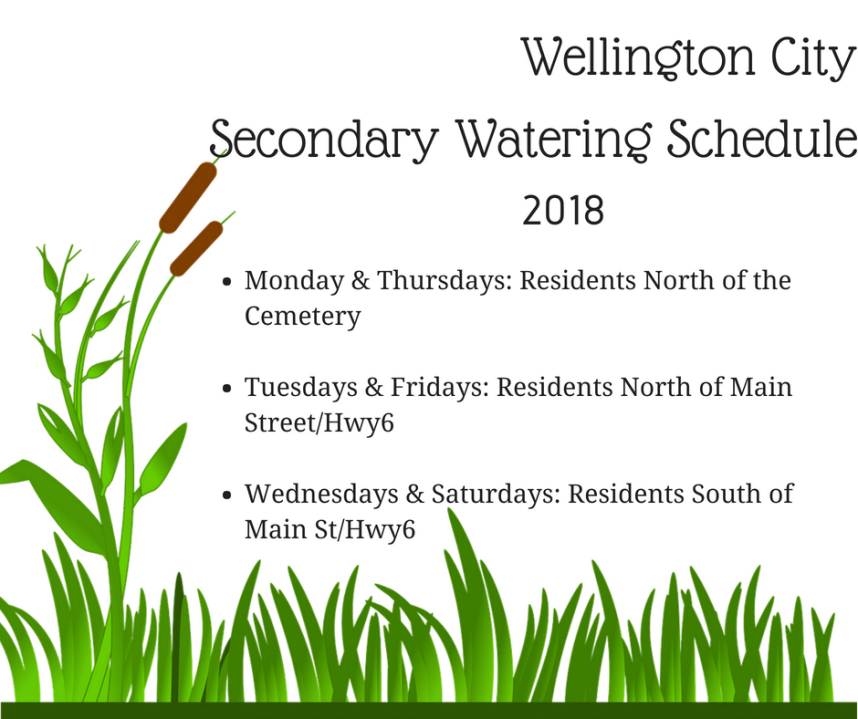 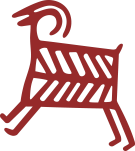 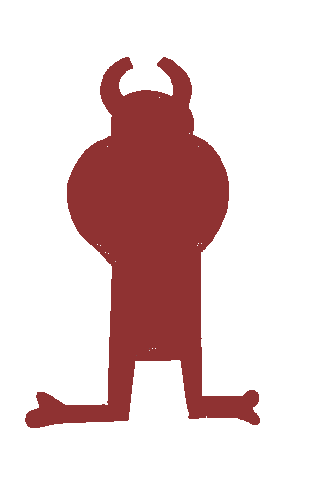 